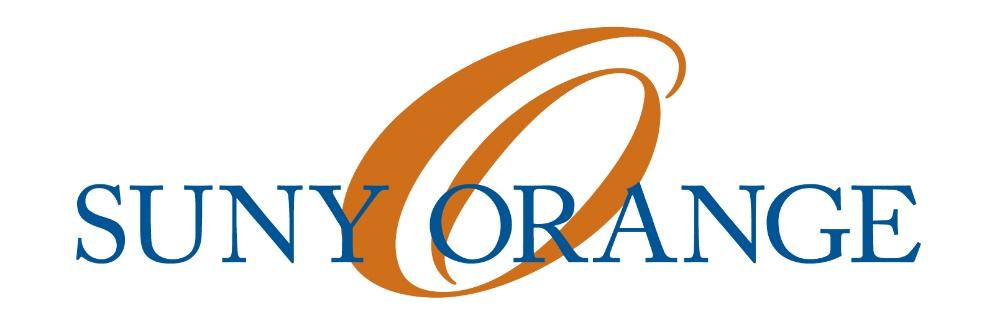                                      Newburgh Student Senate                                               November 5th, 2015 	     Meeting  Called  to Order at  11:02 a.m.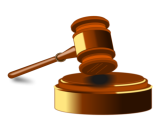   Attendance: Monse Herrera, Zipphora Rutty, Gema Amador, Henry Castaneda, Jarrett Blaize, 
Jessica Benitez, Hussain Hasan, and Efrain Collante.

[[ Reminder: NSS President Zabrina and advisor Juan Carlos was not at this meeting because they’ve went to an important event with BOA. Zabrina and Juan Carlos went to NACA, which is the national association of campus activities, so of that due reason of their absence, the lovely NSS Vice President had greatly filled in prior of this meeting! ]]I.      Vice President’s Report     A  Senate Bonding:      1.   It is on November 20th, 5 p.m, at Chester in NY, at the Castle where Newburgh Student Senators              and Middletown Student Senators, will meet.            Who will go: Senator Efrain Collante, Senator Jessica Benitez, and Senator Hussain Hasan!     B.  New Senators?:
     1.   Jessica Benitez is very interested in being a senator and did a lovely speech. Unfortunately we 
          couldn't make her a senator during this meeting, because our advisor Juan Carlos was not at this 
          meeting, he was at an important event with BOA, at NATCA. So votes were on hold of Benitez of 
          being an official senator, till next meeting. In other words though, it is a pleasure for Benitez to be 
          a part of the Student Senate club as we all know during this journey, she has many wonderful ideas 
          too on how to better the campus, has great humbleness to help, and to desire to also be the voice of  
          SUNY Orange. We ..thank you, for wanting to be involved to make good changes and of wanting 
          to participate with the Student Senate Club. Wonderful!    C.  In Regards and Appreciation of Secretary Of Doing The Minutes:          Zipphora Rutty has been doing an excellent job! Keep up the good work. ‘As a reminder, 
          when you send out the final and approved minutes, continue to email to Madeline Torres – 
          Diaz, but Juan Carlos would now also as well if you could Cc Juan Carlos in the emails 
          you send to Madeline Torres – Diaz, too.     D: Meeting & Discussion with Madeline Torres – Diaz:
    1.   Madeline is the AVP of Student services.    2.   Madeline has contacted the NSS Presdient, Zabrina Mercado and Madeline will be at one of the             NSS Meetings on November 12th, at 11:15 a.m.    3.   Within this meeting, Senate issues for example such as Common Hour, will be discussed and is              going to hear any updates Madeline herself may have as far as policies and how procedures go.   E.  Lunch with Pete Soscia Recap:  1.  The Senators believed it went great!  2.  Pete Soscia had a lot of good informative ideas he shared with the Senators that could 
       benefit the campus in many ways.  3.  There was a lot of serious conversations to sometimes fun conversations, the less serious   
       conversations which truly created a wonderful and great comfortable setting. 
  F.  Wired Coffee Café Update:
  1.   The committee met with Pete Soscia during one of the committee meetings!  2.   The main discussion and question was: How can we better promote events that aren’t as 
        known and aren’t known about at all by many students? 
        Ways to help prevent and change that.   3.  The committee decided that each person in the committee creates a business plan to soon        share with others within the committee, help brainstorm, and bring together the best 
       agreement of one good common idea.    D. College Governance Committee Update:
  1.   Update from the NSS Secretary, Zipphora - "I have an update from the CIDE committee.  The committee including myself, had watched a diversity video sent by one of the committee 
 members, Lyla. The video was about when it comes to those that are transgender, bisexual, lesbian,  
 or gay, to ask whom they consider they are. Example being, if they consider themselves a girl or a 
 boy, some may not feel like they are in any gender role, some are gender fluid and often feel like each, sometimes a girl and sometimes a boy at different times, etc. There are their preferences and explained the use of pronouns. By watching the video, it was agreed how it makes you gain a lot more knowledge and to be aware or most likely understand even different terms that aren’t really familiar to the mass majority or mass society. There are terms that are rarely heard of and unheard of to a lot of people and the video brought acknowledgement towards what are unknown and their best true feelings. This video was agreed by the committee as truly a must see video and for everyone to see. (The staff, faculty, and students.) Be educated more on not really a country issue, full equality for the LGBT, but a worldwide issue.”III. No Treasurer’s Report For Today.IV. Secretary’s Report   A. Reminder about the Safety and Security Presenatation(s):   1.  Safety and security did a presentation last week on what to do if there’s an active shooter on          campus. It’s something clearly the colleges are doing, to remind people at campuses about safety and           security, in order of not only students, everyone apart of the faculty as well, to prepare themselves.         They made a couple suggestions. They want to do a presentation for the faculty and staff and they 
       also want to do a presentation for the students. A great idea by the advisor (Juan Carlos) that        student senate gets involved in this. It will be further discussed but they want to be able to do more of        these presentations, before Thanksgiving break. Therefore it could be on November 24th. Promote!   2. It’ll be nice if for at least 20 – 30 minutes, Student Senate comes up with a security & emergency     
       plan.V.    No Promotion’s Chair Report For Today. VI.  No Advisor’s Report For TodayVII. Open ForumSenator Hussain Hasan – Recommend that when it comes to Senate Meetings to have better time management, to be careful to not be very redundant, just due to most senators that may have a class, to be on time, and not late. [ Motion to adjourn meeting ]Monse motioned to end the meetingHenry 2nd 7-0-0  Meeting Adjourned at 11: 52 a.m.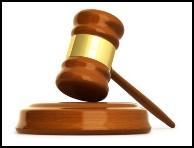 